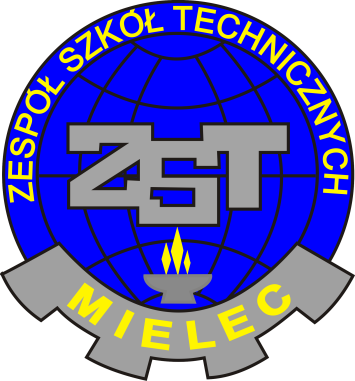       ZESPÓŁ SZKÓŁ TECHNICZNYCH w Mielcu39-300 Mielec                                         tel.   17 788 13 10  centrala ZST           ul. K. Jagiellończyka 3                             tel./fax. 17 788 13 11, 17 788 36 07                                     e – mail: zst@zstmielec.pl	                   www.zstmielec.pl				     fax.  (0 -17)  788 36 07                    ZESPÓŁ SZKÓŁ TECHNICZNYCH w Mielcu zaprasza  uczniów klas  gimnazjalnych i ponadgimnazjalnych  z Powiatu Mieleckiego do  udziału  w   IV edycji  Konkursu  ,,Czytamy dzieło sztuki.Artyści dla Niepodległej -  mit kompensacyjny w twórczości Jana Matejki”. Celem konkursu jest upamiętnienie 100.rocznicy Odzyskania Niepodległości przez Polskę poprzez popularyzację dzieł sztuki należących do dziedzictwa światowej, europejskiej i narodowej kultury, rozwijanie u odbiorców kultury regionalnej wyobraźni artystycznej, kreatywności, uwrażliwianie na wartość kompensacyjną osiągnięć artystycznych pokoleń Polaków, kształcenie postaw patriotycznych młodzieży . Warunkiem  przystąpienia  do  konkursu  jest  zadeklarowanie   uczestnictwa  na  karcie  zgłoszenia   ( Załącznik nr 1)  w terminie do  30 .03.2018 roku  i przesłanie jej na wskazany adres .Szkoły zgłaszające   udział  w konkursie  wyznaczają   maksymalnie  dwóch  uczestników.Termin konkursu :10.04.2018 roku  Miejsce konkursu :  świetlica szkolna  ,,Kleks”  ZST w Mielcu ; godzina 10 .00 – 11.00.Szczegółowy regulamin konkursu w Załączniku nr 2.Wyniki  IV edycji  zostaną  ogłoszone  (  3 pierwsze miejsca)   do 16.04.2018 r. i  zamieszczone  na stronie  internetowej  ZST w Mielcu. Dla zwycięzców konkursu   przewidziano atrakcyjne nagrody . Honorowy patronat  nad  konkursem  objęli :   Starosta Powiatu Mieleckiego oraz Muzeum Regionalne ,,Pałacyk Oborskich” w MielcuPragniemy nadmienić, że na październik 2018 roku zaplanowaliśmy   specjalną V edycję  Konkursu,, Czytamy Dzieło Sztuki  - Artyści  dla Niepodległej”  w ramach uroczystych  obchodów  100.rocznicy  Odzyskania przez Polskę Niepodległości   przez  społeczność Zespołu  Szkół Technicznych w Mielcu.O szczegółach organizacyjnych  tego etapu konkursu  poinformujemy Państwa  i Waszych Uczniów  na początku września  2018 roku.